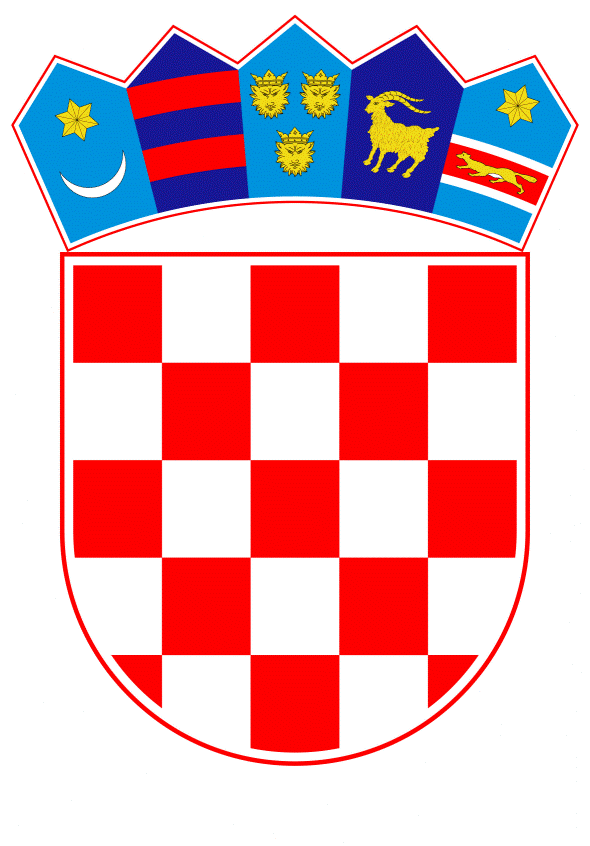 VLADA REPUBLIKE HRVATSKEZagreb, 9. ožujka 2022.______________________________________________________________________________________________________________________________________________________________________________________________________________________________Banski dvori | Trg Sv. Marka 2  | 10000 Zagreb | tel. 01 4569 222 | vlada.gov.hrPRIJEDLOGNa temelju članka 31. stavka 2. Zakona o Vladi Republike Hrvatske („Narodne novine“, br. 150/11., 119/14., 93/16. i 116/18.), a u vezi s Odlukom o donošenju Plana korištenja financijskih sredstava dobivenih od prodaje emisijskih jedinica putem dražbi u Republici Hrvatskoj od 2021. do 2025. godine, KLASA: 022-03/21-04/76, URBROJ: 50301-05/27-21-3, od 18. lipnja 2021. i Odlukom o donošenju Izmjena i dopuna Plana korištenja financijskih sredstava dobivenih od prodaje emisijskih jedinica putem dražbi u Republici Hrvatskoj od 2021. do 2025. godine, KLASA: __________, URBROJ: __________, od __________, Vlada Republike Hrvatske je na sjednici održanoj 9. ožujka 2022. donijelaO D L U K U o subvencioniranju dijela krajnje cijene opskrbe plinom za krajnje kupce kategorije kućanstvo te krajnje kupce koji nisu kućanstvo s godišnjom potrošnjom plina do 10 GWh I.Ovom Odlukom utvrđuje se iznos i postupak subvencioniranja dijela krajnje cijene opskrbe plinom za krajnje kupce kategorije kućanstvo te mikro, male i srednje poduzetnike iz kategorije krajnjih kupaca koji nisu kućanstvo s godišnjom potrošnjom plina na pojedinačnim obračunskim mjernim mjestima do 10 GWh za razdoblje od 1. travnja 2022. do 31. ožujka 2023.II.Krajnja cijena opskrbe plinom za krajnje kupce iz kategorije kućanstvo subvencionira se u iznosu od 0,10 kn/kWh bez PDV-a.Krajnja cijena opskrbe plinom za krajnje kupce koji nisu kućanstvo iz točke I. ove Odluke subvencionira se u iznosu od 0,15 kn/kWh bez PDV-a.III.Ministarstvo gospodarstva i održivog razvoja će, za potrebe provedbe dodjele sredstava krajnjim kupcima koji nisu kućanstvo iz točke I. ove Odluke, raspisati javni poziv za dodjelu potpora male vrijednosti.IV.Za krajnje kupce iz točke III. ove Odluke kojima će biti dodijeljena sredstva, njihovim opskrbljivačima plinom dostavit će se vaučeri potpore u ukupnom iznosu najviše do 1.500.000,00 kn.  V.Opskrbljivači plinom dužni su na mjesečnoj razini krajnjim kupcima ispostavljati račune za isporučeni plin na način da im se neto osnovica na računu umanji za iznos subvencije pri čemu iznos subvencije mora biti jasno iskazan.Opskrbljivači plinom dužni su voditi evidenciju o iskorištenom i neiskorištenom dijelu subvencija iz vaučera po krajnjem kupcu koji nije kućanstvo iz točke I. ove Odluke.Kod promjene opskrbljivača za krajnje kupce koji nisu kućanstvo iz točke I. ove Odluke, opskrbljivač je dužan novom opskrbljivaču dostaviti vaučer s priloženom evidencijom iskorištenih sredstava po priloženom vaučeru.VI.Po isteku obračunskog mjeseca, opskrbljivači plinom dostavljaju Ministarstvu gospodarstva i održivog razvoja zahtjev za refundaciju subvencija za sve svoje krajnje kupce koji su korisnici subvencija u skladu s ovom Odlukom, a kojem zahtjevu su dužni priložiti obračun po svakom obračunskom mjernom mjestu.VII.Ova Odluka stupa na snagu 1. travnja 2022. KLASA: URBROJ: Zagreb, Predsjednikmr. sc. Andrej PlenkovićOBRAZLOŽENJEVlada Republike Hrvatske donijela je 18. lipnja 2021. godine Odluku o donošenju Plana korištenja financijskih sredstava dobivenih od prodaje emisijskih jedinica putem dražbi u Republici Hrvatskoj od 2021. do 2025. godine (u daljnjem tekstu: Odluka) koja je objavljena na mrežnim stranicama Ministarstva gospodarstva i održivog razvoja (u daljnjem tekstu: Ministarstvo). Odlukom je Vlada Republike Hrvatske zadužila Ministarstvo i Fond za zaštitu okoliša i energetsku učinkovitost za provedbu mjera iz Plana korištenja financijskih sredstava dobivenih od prodaje emisijskih jedinica putem dražbi u Republici Hrvatskoj od 2021. do 2025. godine (u daljnjem tekstu: Plan).Praćenjem prihoda i rashoda, odnosno kretanjem cijena emisijskih jedinica na dražbama koje su značajno porasle od lipnja 2021., te novonastalih potreba za dodatnim sufinanciranjem mjera energetskog siromaštva zbog višestrukog skoka cijena energenata na tržištima na kojima se snabdijevaju opskrbljivači plinom u Republici Hrvatskoj, Plan je promijenjen u određenim prioritetnim područjima i to na način da se razlika uvećanja planiranih ukupnih prihoda preraspodijelila unutar područja Niskougljična energetska tranzicija. Najznačajnija preraspodjela se odnosi na provedbu mjere pružanja izravne potpore za plaćanje računa za energente kućanstvima i malim i srednjim poduzećima. Za provedbu mjere pružanja izravnih potpora je nadležno Ministarstvo te će biti nužno financijska sredstva od prihoda od dražbi emisijskih jedinica u iznosu od 1.200.000.000 kn, koja se uplaćuju na poseban računa Fonda za zaštitu okoliša i energetsku učinkovitost, uplatiti u Državni proračun, u korist Ministarstva.Ovom Odlukom omogućuje se raspodjela sredstava izmijenjenog Plana za dvije mjere ublažavanja posljedica porasta cijena energenata na tržištu: subvencioniranje krajnje cijene opskrbe plinom za kupce  kategorije kućanstvo u ukupnom iznosu do 600.000.000,00 kn te za kupce poduzetnike koji nisu u kategoriji kućanstvo, a koji su mikro, mali i srednji poduzetnici u ukupnom iznosu do 600.000.000,00 kn.Kupcima u kategoriji kućanstvo, subvencionira se trošak na način da se na računu koji opskrbljivač plinom isporučuje kupcu, neto iznos cijene za potrošnju energije umanji za 0,10 kn/kWh, a opskrbljivač isporučuje zahtjev za refundacijom troška za subvencionirani dio Ministarstvu gospodarstva i održivog razvoja.Kupcima koji su mikro, mali i srednji poduzetnici u kategoriji krajnji kupci koji nisu kućanstvo, subvencionira se trošak na način da mikro, mali i srednji poduzetnici zatraže potporu kao odgovor na javni poziv. Potpora će se dodjeljivati kao potpora male vrijednosti s iznosom do najviše 1.500.000,00 kn po pojedinom poduzetniku. Nakon odobrenja prijave izdaje se vaučer za svako obračunsko mjerno mjesto s iznosom maksimalne subvencije. Veličina subvencije po obračunskim mjernom mjestu računa se kao umnožak referentne potrošnje na tom mjernom mjestu u prethodnom referentnom razdoblju i iznosa subvencije 0,15 kn/kWh. Opskrbljivač trošak za potrošenu energiju u svakom mjesecu od travnja 2022. godine do ožujka 2023. godine razmjerno odbija od ukupne vrijednosti vaučera za pojedino mjerno mjesto.  Predlagatelj:Ministarstvo gospodarstva i održivog razvojaPredmet:Prijedlog odluke o subvencioniranju dijela krajnje cijene opskrbe plinom za krajnje kupce kategorije kućanstvo te krajnje kupce koji nisu kućanstvo s godišnjom potrošnjom plina do 10 GWh